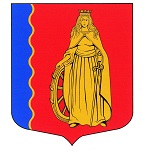 МУНИЦИПАЛЬНОЕ ОБРАЗОВАНИЕ«МУРИНСКОЕ ГОРОДСКОЕ ПОСЕЛЕНИЕ»ВСЕВОЛОЖСКОГО МУНИЦИПАЛЬНОГО РАЙОНАЛЕНИНГРАДСКОЙ ОБЛАСТИАДМИНИСТРАЦИЯПОСТАНОВЛЕНИЕ  11.05.2021                                                                                              № 104   г. МуриноВ соответствии с Федеральным законом от 06.10.2003 № 131-ФЗ «Об общих принципах организации местного самоуправления в Российской Федерации», Федеральным законом от 28.12.2009 года N 381-ФЗ "Об основах государственного регулирования торговой деятельности в Российской Федерации", Уставом муниципального образования «Муринское городское поселение» Всеволожского муниципального района Ленинградской области администрация муниципального образования «Муринское городское поселение» Всеволожского муниципального района Ленинградской областиПОСТАНОВЛЯЕТ:Утвердить Положение о комиссии по уличной мелкорозничной торговле на территории муниципального образования «Муринское городское поселение» Всеволожского муниципального района Ленинградской области.Постановление администрации от 19.05.2014 № 125 «О создании комиссии по уличной мелкорозничной торговле в МО «Муринское сельское поселение» Всеволожского муниципального района Ленинградской области» признать утратившим силу.Опубликовать настоящее постановление на официальном сайте администрации муниципального образования «Муринское городское поселение» Всеволожского муниципального района Ленинградской области в сети "Интернет".Настоящее постановление вступает в силу со дня его подписания.Контроль над исполнением настоящего постановления возложить на заместителя главы администрации Г.В. Левину.Глава администрации   																				               А.Ю. БеловПриложение к постановлению администрации от _11.05.2021г № 104 Положение о комиссии по уличной мелкорозничной торговле на территории муниципального образования «Муринское городское поселение» Всеволожского муниципального района Ленинградской областиОбщие положения1.1. Настоящее Положение определяет цели, задачи и полномочия 
комиссии по уличной мелкорозничной торговле администрации муниципального образования «Муринское городское поселение» Всеволожского муниципального района Ленинградской области (далее – Комиссия) и исходит из необходимости развития и совершенствования сферы услуг торговли, общественного питания и бытового обслуживания для наиболее полного удовлетворения потребностей населения (потребителей) в товарах и услугах, повышения ответственности юридических лиц и индивидуальных предпринимателей за качество реализуемых товаров и услуг.1.2.	Комиссия в процессе своей деятельности руководствуется федеральными законами и законами Ленинградской области, подзаконными нормативными правовыми актами Российской Федерации и Ленинградской области, Уставом муниципального образования «Муринское городское поселение», соответствующими решениями совета депутатов муниципального образования «Муринское городское поселение» и иными нормативными правовыми актами по предмету своей деятельности.1.3. Комиссия является постоянно действующим коллегиальным органом администрации муниципального образования «Муринское городское поселение» Всеволожского муниципального района Ленинградской области (далее - Администрация).1.4. Положение о Комиссии и ее состав утверждаются главой администрации муниципального образования «Муринское городское поселение» Всеволожского муниципального района Ленинградской области.2. Основные цели, задачи и права Комиссии.2.1. Основными целями и задачами Комиссии являются:2.1.1. Разработка схемы размещения нестационарных торговых объектов на земельных участках, в зданиях, строениях и сооружениях, расположенных на территории муниципального образования «Муринское городское поселение» (далее – Схема НТО), включающая в себя выявление и фиксирование существующих нестационарных торговых объектов (далее – НТО), мест их размещения, документов, подтверждающих право на размещение НТО, и проектирование новых мест размещения.2.1.2. Создание равных возможностей для ведения бизнеса субъектами малого и среднего предпринимательства.2.1.3. Популяризация современных малых форматов торговли.2.1.4. Удовлетворение потребностей населения в торговых объектах шаговой доступности.2.1.5. Обеспечение высокого уровня торгового обслуживания населения; 2.1.6. Соблюдение прав и законных интересов граждан в процессе торгового обслуживания.2.1.7. Содействие развитию предпринимательской конкуренции с целью улучшения качества обслуживания населения и снижения цен на территории поселения.2.1.8. Поддержка отечественных производителей товаров, а также крестьянских (фермерских) хозяйств.2.2. Комиссия для решения возложенных на нее задач имеет право:2.2.1. Рассматривать обращения (заявления) заявителей о предоставлении права на размещение нестационарного торгового объекта на территории муниципального образования «Муринское сельское поселение» Всеволожского муниципального района Ленинградской области» (далее по тексту - право на размещение НТО) в соответствии со Схемой НТО.2.2.2. Принимать решение о предоставлении права на размещение НТО или отказе в предоставлении права на размещение НТО заявителю, в соответствии со Схемой НТО.Порядок работы КомиссииЗаседания Комиссии проводятся каждый третий четверг месяца (один раз в месяц), начало заседания в 10:00. Заседания Комиссии могут быть перенесены на иную дату в случае, если день заседания Комиссии является праздничным, либо выходным днем, о чем заранее и заблаговременно уведомляются члены действующего состава Комиссии. Внеочередные заседания Комиссии могут собираться по мере необходимости, о чем члены действующего состава Комиссии уведомляются в соответствии с пп. 4.8. п. 4 настоящего Положения.Комиссия правомочна осуществлять свои функции и принимать решения, если на ее заседании присутствует не менее чем 50 % общего числа ее членов. Принятие решений Комиссии путем проведения заочного голосования ее членов, а также делегирование ими своих полномочий иным лицам не допускаются.3.3. На заседаниях Комиссии могут быть приглашены заявители для дачи пояснений и предоставления дополнительных документов (сведений), по существу рассматриваемых Комиссией вопросов.3.4. Принятие решения по вопросу, включенному в повестку дня заседания Комиссии, может быть отложено в том случае, если в результате рассмотрения обращения заявителя выявилась необходимость дополнительного изучения представленных документов и получения информации, отсутствие которой может привести к необоснованному решению Комиссии (в том числе, в случае выявления: противоречий в представленных документах и наличия оснований для сомнений в их подлинности; недостоверности представленных сведений; необходимости получения дополнительных заключений соответствующих специалистов Администрации; необходимости запроса дополнительных (недостающих) документов и сведений по существу вопроса). В указанном случае принятие решения Комиссии по обращению заявителя откладывается до получения в установленном законом порядке недостающих документов и информации, с последующим рассмотрением вопроса повторно, о чем уведомляется заявитель, в пределах срока, предусмотренного действующим законодательством.          Обращение может быть снято с рассмотрения Комиссии по письменному заявлению заинтересованного лица (заявителя).3.5. Решения Комиссии принимаются простым большинством голосов присутствующих на заседании членов Комиссии. При равном числе голосов «за» и «против», решающим является голос Председателя Комиссии, а в случае его отсутствия, голос лица, замещающего его.3.6. Решения, принятые на Комиссии, оформляются Протоколом, подписываемым присутствовавшими на заседании членами Комиссии не позднее, чем в четырехдневный срок.3.7. О принятых Комиссией решениях заявители уведомляются специалистами Администрации. Выписка из протокола заседания Комиссии выдаётся специалистами Администрации лично заявителю или его законному представителю, а также может быть направлена заявителю способом, указанным в заявлении.3.8. Комиссия прекращает свою деятельность на основании Постановления Администрации.Права и обязанности членов Комиссии.4.1. Права членов Комиссии.4.1.1. Заблаговременно знакомиться и изучать все представленные
для рассмотрения Комиссии документы и сведения.	4.1.2. Выступать по вопросам повестки дня на заседаниях Комиссии.4.1.3. Проверять правильность содержания решений, изложенных 
в протоколе Комиссии и результатов своего голосования по принятым решениям.4.2. Обязанности членов Комиссии.4.2.1. Присутствовать на всех заседаниях Комиссии.4.2.2.  В случаях отсутствия члена Комиссии на заседании, вызванным уважительными причинами (связанными с временной нетрудоспособностью, командировками, выполнением поручений главы Администрации и т.п.) его непосредственный руководитель заблаговременно ставит в известность председателя Комиссии или его заместителя письменно.4.2.3. Принимать решения в пределах своей компетенции путем голосования: «за», «против» или «воздержался».4.2.4.  Особое мнение по рассматриваемым вопросам выражать письменно и не позднее дня заседания Комиссии для отражения его в протоколе.4.3. Председатель Комиссии, или лицо, которое его замещает:4.3.1. Осуществляет общее руководство работой Комиссии, обеспечивает выполнение настоящего Порядка, реализует права и выполняет обязанности члена комиссии.4.3.2. Открывает и ведёт заседание Комиссии.4.4. Секретарь Комиссии осуществляет подготовку заседаний Комиссии (включая информирование членов Комиссии по всем вопросам, относящимся к их функциям, в том числе, извещение лиц, которые принимают участие в работе Комиссии, о времени и месте проведения заседаний и обеспечение членов Комиссии необходимыми материалами), ведет и оформляет протокол заседания Комиссии, имеет право голоса.4.5. Уведомление членов Комиссии о месте, дате и времени проведения очередного заседания осуществляется секретарем Комиссии (посредством направления формируемой повестки дня заседания Комиссии и материалов на адрес электронной почты членам Комиссии), не позднее, чем за три рабочих дня до даты проведения такого заседания. Об утверждении Положения о комиссии по уличной мелкорозничной торговле. 